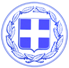                       Κως, 26 Οκτωβρίου 2017ΔΕΛΤΙΟ ΤΥΠΟΥΘΕΜΑ : “Η Κως και η Ιπποκρατική Ιδέα σε Βαρκελώνη και Μάλαγα. Ο Δήμος Κω προωθεί την ιδέα Δικτύου με Πανεπιστήμια και Ιατρικές Σχολές για την ανάδειξη της Ιπποκρατικής Ιδέας.”Η Κως της εξωστρέφειας αποδεικνύει τη δυναμική της και αξιοποιεί τα συγκριτικά της πλεονεκτήματα.Δύο σημαντικές εκδηλώσεις για την προώθηση της Ιπποκρατικής Ιδέας έγιναν από τα Πανεπιστήμια της Βαρκελώνης και της Μάλαγα στην Ισπανία.Στις ιατρικές σχολές των Πανεπιστημίων έγινε εγκατάσταση της προτομής του Ιπποκράτη και συμβολικά φυτεύτηκε ένα δενδρύλλιο πλατάνου.Την Κω εκπροσώπησε ο εντεταλμένος δημοτικός σύμβουλος Διεθνών Σχέσεων κ. Νίκος Κανταρζής, ο οποίος ήταν προσκεκλημένος των δύο εκπαιδευτικών ιδρυμάτων.Ο κ. Κανταρζής στις επαφές που είχε με τις διοικήσεις των δύο πανεπιστημίων, προώθησε την ιδέα δημιουργίας Δικτύου με Πανεπιστήμια και Ιατρικές Σχολές για την ανάδειξη της Ιπποκρατικής Ιδέας και με σημείο αναφοράς την Κω.Η προοπτική αυτή έγινε αποδεκτή, με ιδιαίτερη θέρμη, από τη διοίκηση των δύο εκπαιδευτικών ιδρυμάτων ενώ ανάλογες πρωτοβουλίες θα υπάρξουν από την πλευρά του Δήμου Κω και του κ. Κανταρζή με ιατρικές σχολές και άλλων ευρωπαϊκών πόλεων.Οι εκδηλώσεις για τον Ιπποκράτη σε Βαρκελώνη και Μάλαγα έτυχαν σημαντικής προβολής από τα ΜΜΕ της Ισπανίας ενώ υπήρχαν και ιδιαίτερες αναφορές στην Κω.Σημαντική ήταν η συνεισφορά του συμπατριώτη μας Νίκου Καστανού που δραστηριοποιείται στον τομέα της ιατρικής στην Ισπανία.Γραφείο Τύπου Δήμου Κω